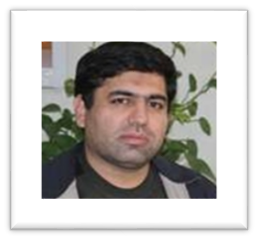 دانشیار دانشکده علوم اجتماعی- دانشگاه تهرانعبداله بیچرانلو حسنتلفن دفتر:  +98 (21)0218800146پست الکترونیکی: bikaranlou@ut.ac.irتحصیلاتP.H.D,1390,مدیریت - مدیریت رسانه,دانشگاه تهران
کارشناسی ارشد پیوسته,1385,مدیریت,دانشگاه امام صادق (ع)
زمینههای تخصصیو حرفهایسوابق کاري و فعالیت های اجراییعضو «شورای علمی» و «هیات داوری» پنجمین جایزۀ پژوهش سال سینمای ایران-(1401-1401)
معاونت پژوهشی دانشکده علوم اجتماعی-(از 1400)
عضو شورای علمی پژوهشکدۀ هنر-  پژوهشگاه فرهنگ، هنر و ارتباطات-(1399-1401)
معاون آموزشی دانشکده علوم اجتماعی-(1397-1400)
عضو شورای نشر پژوهشگاه فرهنگ، هنر و ارتباطات-(1395-1395)
دبیر اجرایی چهاردهمین جشنواره پژوهش فرهنگی سال-(1394-1394)
مدیریت کتابخانه دانشکده علوم اجتماعی دانشگاه تهران-(1392-1394)
مشاور مدیر عامل بنیاد سینمایی فارابی در امور چاپ و نشر-(1386-1388)
مدیر مرکز اسناد و اطلاع رسانی- پژوهشگاه فرهنگ، هنر و ارتباطات-(از 1386)
فعالیت های علمیمقالات- تفاوت‏های شکلی و معنایی در پوشش زنان مجری شبکه‏ های سیما در تلویزیون و اینستاگرام. بیچرانلو حسن عبداله, یاسینی سیده راضیه, جلالی پور بهناز (1402)., زن در فرهنگ و هنر, 15(3), 380- 353.

- برساخت معانی اجتماعی در فیلم مستند تاریخی؛ مطالعه مستندهای «آقای نخست وزیر» و «مصدق، نفت، کودتا». بیچرانلو حسن عبداله, قنبری باغستان عباس, نجفی محمد (1402)., پژوهشهای ارتباطی, 30(3).

- سنخ‌شناسی فعالیت روحانیون شیعۀ ایرانی در اینستاگرام. بیچرانلو حسن عبداله, مومنی علی (1402)., فصلنامه مطالعات و تحقیقات اجتماعی در ایران, 12(3), 409-427.

- ارتباطات میان‌فرهنگی و آمریکایی‌زدایی از ارتباطات جهانی. بیچرانلو حسن عبداله (1402)., مطالعات راهبردی آمریکا, 3(1).

- از منبر تا نمایشی شدن؛ بازنمود سلبریتی‌گونه روحانیون در اینستاگرام. بیچرانلو حسن عبداله, مومنی علی (1401)., فصلنامه جامعه، فرهنگ و رسانه, 11(45).

- دریافت دختران نوجوان زیسته در بافت فرهنگی دینی از مصرف موسیقی. بیچرانلو حسن عبداله, خرمی شاد زینب (1401)., تحقیقات فرهنگی ایران, 15(4), 29-1.

- مصرف موسیقی دختران نوجوان زیسته در بافت دینی؛ همه چیزخواری یا انتخابگری؟. بیچرانلو حسن عبداله, خرمی شاد زینب (1401)., فصلنامه رسانه, 33(4), 5-25.

- ظهور شبه فمینیسم نئولیبرال در صفحات اینستاگرامی زنان ایرانی. مجدی زاده زهرا, حجاری منصوره, بیچرانلو حسن عبداله (1401)., جامعه شناسی فرهنگ و هنر, 4(4), 48-72.

- راهبردهای مواجهه با آسیب‌های مصرف رسانه‌های اجتماعی برای خانواده. تقوی پور محمدرضا, بیچرانلو حسن عبداله (1401)., دو فصلنامه علمی دین و ارتباطات, 29(62), 33-60.

- امر بصری و ارتباطات زیست محیطی: تحلیل نشانه شناختی تصاویر مرتبط با بحران آب ایران در کانال تلگرامی. غلامی فرزاد, عاملی رنانی سعیدرضا, بیچرانلو حسن عبداله (1401)., فصلنامه مطالعات فرهنگی و ارتباطات, 18(3).

- مطالعۀ دریافت دانشجویان داوطلب محرومیت زدایی از تجربۀ مواجهه با مناطق محروم. بیچرانلو حسن عبداله, حیدری ریحانه (1401)., نشریه توسعه محلی ( روستایی - شهری)توسعه روستایی سابق, 14(1).

- مواجهۀ جوانان با سیاستگذاری پوشش در ایران. بیچرانلو حسن عبداله, عارف سحرسادات (1401)., فصلنامه مطالعات و تحقیقات اجتماعی در ایران, 11(3), 655-681.

- Digital Labour and The Generation of Surplus Value on Instagram. Yazdanipour Forouzan, Hadi Faramarzi, Bicharanlou Abdollah (2022)., TripleC, 20(2), 179-194.

- برساخت موسیقی قومی ایران در مجلات فرهنگی-هنری (1400-1360). یاسینی سیده راضیه, بیچرانلو حسن عبداله (1401)., جامعه شناسی هنر و ادبیات- نامه علوم اجتماعی سابق, 14(1), 11-40.

- تغییرات فرهنگی و نام‌گزینی دختران در استان تهران در نیمۀ دوم دهۀ 1390. بیچرانلو حسن عبداله, نوری المیرا (1401)., فصلنامه مطالعات جامعه شناختی(نامه علوم اجتماعی), 29(1), 137-161.

- کنشگری کاربران توئیتر در یادبود قربانیان بمباران شیمیایی (کیمیاباران) حلبچه. محمدی نوسودی سندوس, بیچرانلو حسن عبداله (1401)., فصلنامه مطالعات رسانه های نوین (دانشگاه علامه طباطبائی), 8(29), 1-40.

- تحلیل استعاری مفهوم‌سازی فعالان زن ایرانی از «زن‌بودگی» در اینستاگرام. بیچرانلو حسن عبداله, بوالی زهره (1400)., پژوهش های انسان شناسی ایران, 11(2), 9-31.

- Pseudo-event Construction on Instagram by the Iranian Female Micro-Celebrities. Bicharanlou Abdollah, Shojaeian Zanjani Zeinab (2022)., Journal of Cyberspace Studies, 6(1), 83 - 106.

- هواداری جهان-محلی: تحلیل صفحات هواداری ایرانی از سلبریتی‌های ورزشی جهانی در اینستاگرام. بیچرانلو حسن عبداله, شمس اسمعیلی معصومه (1400)., فصلنامه جامعه، فرهنگ و رسانه, 10(40), 11-36.

- بازنمود پوشش زنان ایرانی سیاستمدار در شبکۀ اجتمای اینستاگرام. بیچرانلو حسن عبداله, یاسینی سیده راضیه, جلالی پور بهناز (1400)., فصلنامه رسانه, 32(4), 99-130.

- تصویرسازی زنان عامه از «زن بودگی» در اینستاگرام فارسی از طریق استعاره‌های مفهومی. بیچرانلو حسن عبداله, بوالی زهره (1400)., زن در فرهنگ و هنر, 13(3), 364-341.

- از ستاره به سلبریتی؛ نقش رسانه های اجتماعی در تطور شهرت و هواداری تتلو. بیچرانلو حسن عبداله, محمدی نوسودی سندوس (1400)., جامعه شناسی هنر و ادبیات- نامه علوم اجتماعی سابق, 13(1).

- رسانه‌های اجتماعی و ارتباطات زیست‌محیطی؛ تحلیل پیام‌های بحران آب ایران در توییتر فارسی بر مبنای عدالت زیست‌محیطی. عاملی رنانی سعیدرضا, بیچرانلو حسن عبداله, غلامی فرزاد (1400)., فصلنامه مطالعات جامعه شناختی(نامه علوم اجتماعی), 28(1), 59-84.

- مطالعه دریافت مخاطبان تهرانی از موسیقی «رادیو پیام» و «رادیو آوا». راودراد اعظم, بیچرانلو حسن عبداله, مهری خواه فاطمه (1400)., پژوهشهای ارتباطی, 2/28(106), 59-88.

- خوانش مهاجران افغانستانی ساکن ایران از بازنمایی آنها در تلویزیون ایران. بیچرانلو حسن عبداله, طاهری آزاده (1400)., دو فصلنامه مطالعات جمعیتی, 6(2), 121-145.

- دین و تصویر: تحلیل تصویری سه دهه از برنامه تلویزیونی «درسهایی از قرآن». منتظرقائم مهدی, فهیمی فر اصغر, بیچرانلو حسن عبداله,  بشیر معتمدی (1399)., رسانه و فرهنگ (مطالعات میان رشته ای در رسانه و فرهنگ), 10(2).

- الگوهای فعالیت‌ سایبری کنشگرایان حوزه زنان در ایران  و نسبت آن با کنشگرایی در فضای واقعی. رحیمی پریا, بیچرانلو حسن عبداله (1399)., پژوهشنامه زنان, 11(2).

- صنعت فرهنگ و تلویزیون در ایران: تحلیل انتقادی برنامۀ «ماه عسل». غلامی فرزاد, بیچرانلو حسن عبداله (1399)., فصلنامه مطالعات و تحقیقات اجتماعی در ایران, 9(2), 373-392.

- جغرافیای ارتباطی سینمای ملی ایران. فیاض ابراهیم, بیچرانلو حسن عبداله (1399)., فصلنامه جامعه، فرهنگ و رسانه, 8(31).

- تدوین الگوی مفهومی ارتباطات آب؛ ظرفیت‌های ارتباطات برای مدیریت بحران آب در ایران. عاملی رنانی سعیدرضا, بیچرانلو حسن عبداله, بهار مهری, غلامی فرزاد (1398)., مطالعات میان رشته ای در علوم انسانی, 11(43).

- شام رسانه ای برای جذب مخاطب؛ مطالعه موردی برنامه بفرمایید شام. بیچرانلو حسن عبداله (1398)., رسانه های دیداری و شنیداری, 13(31), 251-270.

- بازنمود سبک زندگی زنان جوان ایرانی در اینستاگرام. بیچرانلو حسن عبداله, صلواتیان سیاوش, لاجوردی آزیتا (1398)., فصلنامه مطالعات فرهنگی و ارتباطات, 15(56), 111-140.

- بازنمود زندگی روزمره یوتوپیایی زنان غربی پیوسته به داعش در رسانه های اجتماعی. فرمد زهرا, بیچرانلو حسن عبداله (1398)., دو فصلنامه علمی دین و ارتباطات, 26(55), 249- 274.

- برساخت سینمایی زیبایی شناسی پوشاک زنان در گفتمان های ارزش گرایی، سازندگی و اصلاح طلبی. یاسینی سیده راضیه, بیچرانلو حسن عبداله (1398)., جامعه شناسی هنر و ادبیات- نامه علوم اجتماعی سابق, 10(2), 1-37.

- بازنمایی سینمایی بافت سیاسی ایران؛ تحلیل گفتمان انتقادی موردی فیلم «هویت». بیچرانلو حسن عبداله, هاشم خانلو محمدحسن (1397)., مجله جهانی رسانه ـ نسخه فارسی, 13(1).

- سنجش نگرش پیروان ادیان توحیدی در مورد توسعه گردشگری پایدار شهر اصفهان. عشقی پور حمیدرضا, فیاض ابراهیم, بیچرانلو حسن عبداله (1397)., فصلنامه مطالعات علوم اجتماعی ایران (دانشگاه آزاد خلخال), 15(58).

- از کلیشه تا آموزش بازنمایی ایدز در تلویزیون ایران با تمرکز بر سریال پریا. بیچرانلو حسن عبداله, صلواتیان سیاوش, ابراهیم زاده زینب (1397)., جامعه شناسی هنر و ادبیات- نامه علوم اجتماعی سابق, 9(18), 113- 83.

- بازنمایی سیاه پوستان در سینمای آمریکا. بیچرانلو حسن عبداله, ترابی اقدم محمود (1397)., فصلنامه  مطالعات فرهنگ ارتباطات, 19(42), 51-75.

- کارکرد تلویزیون در توسعه ارتباطات میان فرهنگی زیارت امام رضا(ع). بیچرانلو حسن عبداله, انصاری محمدرضا (1397)., فصلنامه جامعه، فرهنگ و رسانه, 6(23).

- مطالعه تاثیر شبکه های  اجتماعی بر روابط میان فردی دانشجویان؛ مطالعه تطبیقی دانشگا ههای شهر اصفهان و اردستان. عشقی پور حمیدرضا, فیاض ابراهیم, بیچرانلو حسن عبداله (1397)., فصلنامه علوم اجتماعی- دانشگاه آزاد اسلامی واحد شوشتر, 12/2(41).

- The Discursive Politics of Women’s Clothing in Iran at Revolutionary Transition Era (1979-1981). Yasini Seyedeh Razieh, Montazer Ghaem Mehdi, Bicharanlou Abdollah (2018)., Pertanika Journal of Social Science and Humanities, 26(2), 124-103.

- بازنمایی ازدواج در سینمای ایران. جعفری علی, بیچرانلو حسن عبداله, پیرهادی محدثه (1396)., فصلنامه فرهنگی تربیتی زنان و خانواده, 12(40), 83-104.

- الگوهای به‌کارگیری راهبردهای سواد حریم خصوصی آنلاین؛ مطالعۀ‌ موردی کاربران دختر اینستاگرام. سیاسی راد فرزانه, بیچرانلو حسن عبداله (1396)., تحقیقات فرهنگی ایران, 10/ 3(39), 151- 125.

- نقش تلویزیون در ترویج مطالعه و کتابخوانی. بیچرانلو حسن عبداله, غفوری محبوبه, مهربان زهرا (1396)., پژوهشهای ارتباطی, 24/ 1(89), 120- 93.

- مهمترین روشهای جذب مخاطب در سه شبکه تلویزیونی ماهواره ای سرگرمی محور. بیچرانلو حسن عبداله (1395)., فصلنامه مطالعات رسانه های نوین (دانشگاه علامه طباطبائی), 2/2(6).

- عوامل موثر بر جذب مخاطبان به سریالهای تلویزیونی ماهواره ای (مطالعه موردی سه سریال تلویزیونی). بیچرانلو حسن عبداله (1395)., فصلنامه رسانه, 27(103), 51-70.

- تابوشکنی، مهمترین راهبرد جذب مخاطب در سینمای ایران. بیچرانلو حسن عبداله, یادگاری محمدحسن (1394)., جامعه شناسی هنر و ادبیات- نامه علوم اجتماعی سابق, 22(1).

- بازنمایی حریم خصوصی در رسانه‌های اجتماعی: مردم‌نگاری کاربران ایرانی فیس‌بوک. بیچرانلو حسن عبداله, طالبیان حامد, زند وکیلی سارا (1394)., فصلنامه مطالعات رسانه های نوین (دانشگاه علامه طباطبائی), 1(1).

- کلیشه سازی از ایران در  تلویزیونهای غرب؛ ده کلیشه رسانه ای در پانزده مستند برگزیده درباره ایران. بیچرانلو حسن عبداله (1394)., پژوهشهای ارتباطی, 22(81).

- سیمای زنان ایران در تلویزیونهای اروپا؛ مطالعه موردی مستندهای تلویزیونی. بیچرانلو حسن عبداله, یاسینی سیده راضیه (1393)., جامعه شناسی هنر و ادبیات- نامه علوم اجتماعی سابق, 6(2).

- آسیب شناسی تصویرپردازی سینمای ایران از ازدواج؛ با تاکید بر دیدگاه اسلام. جعفری علی, بیچرانلو حسن عبداله (1393)., دو فصلنامه علمی دین و ارتباطات, 21(45).

- ارزیابی مولفه های هویت ایرانی - اسلامی و انقلابی در وب سایتهای  دانشگاه های دولتی تهران. میرحیدری مریم السادات, غفوری محبوبه, بیچرانلو حسن عبداله (1393)., فرهنگ در دانشگاه اسلامی, 4(11).

- بازنمایی فرهنگ ایران در فیلمهای تحسین شده در جشنواره های بین المللی. محمدی مهر غلامرضا, بیچرانلو حسن عبداله (1393)., فصلنامه  مطالعات فرهنگ ارتباطات, 15(26).

- رسانۀ موسیقی و جوانان ایرانی با تمرکز بر موسیقی در تلویزیونهای ماهواره ای فارسی زبان. بیچرانلو حسن عبداله (1393)., فصلنامه رسانه, 25(95).

- ارزیابی انتقادی روایت میشل فوکو از انقلاب ایران. محمدی جمال, دانش مهر حسین, بیچرانلو حسن عبداله (1393)., پژوهشنامه انقلاب اسلامی, 3(9).

- تحلیل روایی دگرگونی ارزشها، هویتها و سبکهای زندگی در سینمای بعد از انقلاب. محمدی جمال, بیچرانلو حسن عبداله (1392)., تحقیقات فرهنگی ایران, 6(3).

- کارکردها و کژکارکردهای بازگشت معنایی استعاره ها؛ مطالعه موردی مفهوم میان رشته ای مهندسی فرهنگی. بیچرانلو حسن عبداله, پورعزت علی اصغر (1392)., مطالعات میان رشته ای در علوم انسانی, 5(3).

- تصویرپردازی عامه پسند چهره های مقدس در سینما. یاسینی سیده راضیه, بیچرانلو حسن عبداله (1392)., فصلنامه رسانه, 2/24(91).

- رویکرد فیلم های ایرانی برگزیده شده در جشنواره های بین المللی به مسائل اجتماعی ایران. محمدی غلامرضا, بیچرانلو حسن عبداله (1392)., فصلنامه  مطالعات فرهنگ ارتباطات, 14(21), 7-28.

- شرق‌شناسی و جنبش‌های اسلامی معاصر. بیچرانلو حسن عبداله (1392).

- بازنمایی ایران و ایرانیان در هالیوود. بیچرانلو حسن عبداله (1391)., پژوهشهای ارتباطی, 19(3), 68-39.

- بررسی سیاستگذاری زبانی رسانه با هدف توسعه عدالت زبانی در جامعه. بیچرانلو حسن عبداله, پورعزت علی اصغر, امیری مجتبی, قلی پور آرین (1391)., فصلنامه جامعه، فرهنگ و رسانه, 1(4).

- توسعه سواد رسانه‌ای، مهم‌ترین راهبرد مخاطب‌محور پیش‌روی سازمان‌های فرهنگی و رسانه‌ای کشور. بیچرانلو حسن عبداله (1391)., فصلنامه رسانه, 23(1), 108-93.

- بازنمایی مصرف در فیلم‌های سینمایی دورۀ دفاع مقدس. سلطانی گرد فرامرزی مهدی, بیچرانلو حسن عبداله (1391)., فصلنامه علمی مطالعات فرهنگ-ارتباطات, 13(17), 119-76.

- بازنمایی فرهنگ رضوی در سینمای ایران مطالعۀ موردی؛ فیلم سینمایی «کیمیا». بیچرانلو حسن عبداله (1390)., فصلنامه علمی مطالعات فرهنگ-ارتباطات, 12(15), 245-225.

- تبیین هنجارهای توسعه عدالت زبانی در رسانه با رویکرد قرآنی. بیچرانلو حسن عبداله (1390)., فصلنامه رسانه, 22(1), 49-21.

- تبیین مفهوم عدالت زبانی در رسانه. بیچرانلو حسن عبداله (1389)., فصلنامه رسانه, 21(1), 25-5.

- بررسی دیدگاه‌های فعالان و منتقدان سینمایی کشور درباره بیست‌وهشتمین جشنواره فیلم فجر. بیچرانلو حسن عبداله, ساعی محمدحسین (1389)., فصلنامه علمی مطالعات فرهنگ-ارتباطات, 11(9).

- سینمای ایران در تقابل با ویدئو، تلویزیون و ماهواره. بیچرانلو حسن عبداله (1389)., فصلنامه علمی مطالعات فرهنگ-ارتباطات, 11(9), 34-9.

- تصویرسازی و کلیشه‌سازی هالیوود از مسلمانان در سینمای هالیوود؛ بازنمایی مسلمانان در سینمای هالیوود. بیچرانلو حسن عبداله (1388)., فصلنامه رسانه, 20(3), 145-115.

- کارکردهای شبکه‌های تلویزیونی ماهواره‌ای در جنگ نرم. بیچرانلو حسن عبداله (1388)., فصلنامه رسانه, 20(2), 103-126.

- بازنمایی ایران و اسلام در رسانه های غرب. بیچرانلو حسن عبداله (1388)., فصلنامه رسانه, 20(1), 79-94.

- بررسی حضور بین‌المللی سینمای ایران از دیدگاه کارشناسان و فعالان سینما. بیچرانلو حسن عبداله (1387)., فصلنامه علمی مطالعات فرهنگ-ارتباطات, 9(4), 93-71.

کنفرانس ها- مواجهه هیاتها و آیینهای دینی با روند رسانه ای شدن. بیچرانلو حسن عبداله (1402)., هیات و آیینهای مذهبی, 26-26 دی, تهران, ایران.

- تحلیل نشانه معناشناختی هویت پوشش سلبریتی های ایرانی در فرش قرمز جشنواره های سینمایی داخلی و خارجی. بیچرانلو حسن عبداله, شمس اسمعیلی معصومه (1402)., مطالعات راهبردی پوشاک ایرانی و سبک پوشش ایرانی اسلامی, 15-15 آبان, تهران, ایران.

- رسانه ای شدن و هواداری کی پاپ در میان نوجوانان ایرانی. بیچرانلو حسن عبداله, عزیزی همدانی متین (1402)., همایش ملی «فرهنگ، رسانه و تحولات نسلی در ایران», 8-8 آبان, تهران, ایران.

- مطالعه دوگانه ساختار و محتوا در سیاستگذاری رسانه ای ایران. بیچرانلو حسن عبداله, خرمی شاد زینب, حیدری ریحانه (1401)., دومین همایش ملی سیاستگذاری اجتماعی در ایران, 18-19 فروردین, تهران, ایران.

- بازاندیشی در ارتباطات میا‌ن‌فرهنگی ایران و آمریکایی‌زدایی از ارتباطات جهانی. بیچرانلو حسن عبداله (1400)., دومین همایش بین المللی افول آمریکا: جهان پساآمریکا, 11-11 مهر, تهران, ایران.

- تبیین نسبت و تمایز قهرمان، ستاره و سلبریتی؛  رویکردی انتقادی به مفاهیمی از فرهنگ عامه‌پسند. بیچرانلو حسن عبداله, شمس اسمعیلی معصومه (1399)., سومین همایش ملی سواد رسانه ای و اطلاعاتی, 17-27 مهر, تهران, ایران.

- madia literacy research a retrospective analayes. Ghanbaribagestan Abbas, Montazer Ghaem Mehdi, Bicharanlou Abdollah (2018)., international medlit conference 2018, 20 February, Kuala Lumpur, Malaysia.

- رویکرد تلویزیون ایران به عدالت رسانه ای. بیچرانلو حسن عبداله (1396)., چهارمین همایش ملی پژوهش اجتماعی و فرهنگی در جامعه ایران, 5-7 آذر, تهران, ایران.

- مصرف رسانه ای در ایران؛ گذار ارتباطی اجتماعی به سوی جامعه گفتگو محور. بیچرانلو حسن عبداله (1396)., سمینار بین المللی رسانه و ارتباطات؛ تجربیات ایران و مالزی, 17-19 خرداد, تهران, ایران.

- بررسی سیر تحولات ایران هراسی و مطالعات مربوط به آن. بیچرانلو حسن عبداله (1393)., سینمای مقاومت؛ نظریه ها، سیاستها، نقدها, 6-8 مرداد, تهران, ایران.

- صورت و سیرت در هنر دینی. بیچرانلو حسن عبداله, یاسینی سیده راضیه (1393)., حکمت هنر انقلاب, 2-3 فروردین, تهران, ایران.

- بازنمایی و حریم خصوصی در رسانه های اجتماعی: مردم نگاری کاربران ایرانی فیس بوک. بیچرانلو حسن عبداله, طالبیان حامد, زند وکیلی سارا (1392)., همایش جامعه و فضای مجازی, 27-27 دی, تهران, ایران.

- بررسی تاثیرات شبکه های ماهواره ای بر خانواده ایرانی؛ مطالعه موردی: شبکه تلویزیونی فارسی وان. بیچرانلو حسن عبداله (1389)., آینده پژوهشی مسائل خانواده, 18-18 آذر, تهران, ایران.

کتب - بازار بتان: خرده فرهنگ هواداری از سلبریتی های سینمایی. شمس اسمعیلی معصومه, بیچرانلو حسن عبداله (1402).

- جغرافیای فرهنگی سینمای ملی ایران. فیاض ابراهیم, بیچرانلو حسن عبداله (1401).

- Health and Environmental Issues in Iran: Moving Forward. Bicharanlou Abdollah, Golami Farzad (2022).

- اکوسینما؛ سینمای ایران، محیط زیست و اقتصاد. بیچرانلو حسن عبداله, امامی سیدمجید, پورمحمدرضا نوید (1400).

- اکوسینما؛ سینمای ایران، محیط زیست و اقتصاد. بیچرانلو حسن عبداله (1400).

- ریا در ارتباطات اجتماعی. کوثری مسعود, بیچرانلو حسن عبداله (1399).

- مجموعه مقالات دین، رسانه، کرونا. بیچرانلو حسن عبداله (1399).

- روزنه ای به آگاهی. بیچرانلو حسن عبداله (1396).

- مقاله : فناوریهای نوین پخش تلویزیونی و سیاستگذاری تلویزیون در ایران. بیچرانلو حسن عبداله (1396).

- سینمای ملی ایران؛ رویکردی مردم شناختی - ارتباطی. فیاض ابراهیم, بیچرانلو حسن عبداله (1396).

- درسهای فاجعه پلاسکو برای تلویزیون ایران. بیچرانلو حسن عبداله (1395).

- سنجش ذائقه شنیداری ایرانیان. بیچرانلو حسن عبداله (1395).

- راهنمای عملی تحلیل گفتگو، گفتمان و سند. بیچرانلو حسن عبداله (1395).

- فرصت‌ها و چالش‌های فرهنگی– اجتماعی اقتصاد مقاومتی در ایران. بیچرانلو حسن عبداله (1395).

- بازنمایی عادلانه به مثابه عدالت فرهنگی. بیچرانلو حسن عبداله (1394).

- روایت شرق در شهر فرنگ. بیچرانلو حسن عبداله, یاسینی سیده راضیه (1394).

- وطن، خاک، امنیت؛ انگاره اعراب در فیلم های اکشن هالیوود. بیچرانلو حسن عبداله (1394).

- الگوی نظری توسعه فرهنگی در جهان اسلام. صدری عباس, بیچرانلو حسن عبداله (1394).

- مقاله : تنوع فرهنگی و تکثرگرایی اجتماعی در کتاب مجموعه مقالات گزارش وضعیت اجتماعی کشور. فیاض ابراهیم, بیچرانلو حسن عبداله (1394).

- جستارهایی در ایران در آستانه انتخابات. بیچرانلو حسن عبداله (1394).

- جستارهایی در ایران پساتوافق. بیچرانلو حسن عبداله (1394).

- رسانه های نوین و تحولات بین المللی. حاجی محمدی علی, بیچرانلو حسن عبداله (1393).

- سیمای ایران در مستندهای تلویزیونی غرب. بیچرانلو حسن عبداله (1393).

- گزارش وضعیت اجتماعی کشور. فیاض ابراهیم, بیچرانلو حسن عبداله (1393).

- آینده نگاری رسانه ها. بیچرانلو حسن عبداله (1392).

- هالیوود و امنیت؛ بازنمایی جوامع خاومریانه در  فیلمهای اکشن هالیوود. بیچرانلو حسن عبداله (1392).

مجلاتپایان نامه ها و رساله ها- مطالعه مصرف فرهنگی و رسانه ای کودکان 9 تا 12 ساله و نسبت آن با رویکرد والدگری والدین آنها، سیده بشری گلدانی، عبداله بیچرانلو حسن، کارشناسی ارشد،  1402/9/19 

- تحلیل الگوهای تاثیر اخبار جعلی بر کاربران رسانه های اجتماعی در ایران (مطالعه موردی مخاطبان توییتر فارسی)، حسین خوش گفتارمقدم، عبداله بیچرانلو حسن، کارشناسی ارشد،  1402/6/27 

- جهانی شدن هنر و تغییرات هویتی نوجوانان ایرانی: مولفه ها و آثار هویتی هواداری نوجوانان ایرانی از  گروه های پاپ کره ای، متین عزیزی، عبداله بیچرانلو حسن، کارشناسی ارشد،  1402/4/5 

- ارزیابی سیاست های جایگزینی شبکه های اجتماعی مجازی داخلی با خارجی، سیداحمد عسکری، عبداله بیچرانلو حسن، دکتری،  1402/4/11 

- فعالیت انسان دوستانه بلاگرهای خیریه و مسئولیت اجتماعی در شبکه اجتماعی اینستاگرام، زهرا فلاحیان، عبداله بیچرانلو حسن، کارشناسی ارشد،  1402/11/30 

- خوانش مخاطبان نوجوان از کلیپ های اینفلوئنسرهای طنز در اینستاگرام، زهرا خالق وردی، عبداله بیچرانلو حسن، کارشناسی ارشد،  1402/11/30 

- زیست های چندگانه در فضاهای واقعی و مجازی: مطالعه‌ی رفتار‌های متفاوت زنان در فضای واقعی، توییتر و اینستاگرام، فروغ موحدزاده، عبداله بیچرانلو حسن، کارشناسی ارشد،  1401/6/30 

- بازنمایی  تراجنسی ها در فیلم های سینمای ایران، مرضیه شاه محمدی، عبداله بیچرانلو حسن، کارشناسی ارشد،  1401/6/27 

- رویکرد صدا و سیما در سرگرمی تلویزیونی: مطالعه موردی برنامه استعدادیابی عصر جدید، محمدحامد نوروزی اصفهانی، عبداله بیچرانلو حسن، کارشناسی ارشد،  1401/6/19 

- مطالعه ابعاد حضور روحانیون شیعی در شبکه اجتماعی اینستاگرام از منظر مطالعات شهرت، علی مؤمنی، عبداله بیچرانلو حسن، کارشناسی ارشد،  1401/6/19 

- بررسی سلسله مراتب اقتدار خانواده در فیلم های سینمایی 1387-1397 ، نوشین صفائیان، عبداله بیچرانلو حسن، کارشناسی ارشد،  1401/12/22 

- مرگ در عصر شبه جاودانگی های دیجیتال؛ مطالعه ی تجربه زیسته ی سوگواری در صفحات اینستاگرامی درگذشتگان با تمرکز بر اداره کنندگان صفحه، ریحانه تقوی نیک، عبداله بیچرانلو حسن، کارشناسی ارشد،  1401/11/30 

- تحلیل خرده فرهنگ های هواخواهی موسیقی کره ای، مطالعه موردی طرفداران گروه موسیقی بی تی اس، مریم رحیمی پور، عبداله بیچرانلو حسن، کارشناسی ارشد،  1401/11/30 

- مطالعه کارکردهای فرهنگی اجتماعی زیارتگاه شیعی؛ بررسی تطبیق زیارتگاه شیعی با مفهوم حوزه عمومی یورگن هابرماس، محمدرضا رفیق دوست، عبداله بیچرانلو حسن، کارشناسی ارشد،  1401/11/30 

- عشق در فرهنگ جهانی؛ تحلیل کیفی محتوای موسیقی زیرزمینی، بردیا مختاری، عبداله بیچرانلو حسن، کارشناسی ارشد،  1400/7/26 

- رژیم عواطف در سینمای ایران، وحید فراهانی، عبداله بیچرانلو حسن، کارشناسی ارشد،  1400/6/31 

- مطالعه بازنمود اینستاگرامی دانشجویان داوطلب محرومیت‌زدایی از تجربه زیسته خود در مواجهه با مناطق محروم، ریحانه حیدری، عبداله بیچرانلو حسن، کارشناسی ارشد،  1400/6/30 

- خوانش مادران از تصویر کودکی در پُست‌های اینستاگرامی کودکان اینفلوئنسر ایرانی، زهرا رضانیا، عبداله بیچرانلو حسن، کارشناسی ارشد،  1400/6/29 

- مطالعه مصرف و دریافت دختران نوجوان زیسته در بافت فرهنگی‌ِ دینی از موسیقی، زینب خرمی شاد، عبداله بیچرانلو حسن، کارشناسی ارشد،  1400/6/29 

- مطالعه‌ی الگوهای خوانش انتقادی مخاطبان چهار نسل (متولدین 1350 تا 1380) از محتوای رسانه‌ای، محمّدحسن یادگاری، عبداله بیچرانلو حسن، دکتری،  1400/6/28 

- شرایط امکان اقتباس سینمایی از رمان‌های فارسی، حسین عباسی، عبداله بیچرانلو حسن، کارشناسی ارشد،  1400/6/27 

- مطالعه انتقادی دانش خودشناسی و سواد رسانه ای در ثبت و انتشار تصویر سلفی در بین جوانان ، نورالهدی حسین محمد، عبداله بیچرانلو حسن، کارشناسی ارشد،  1400/11/30 

- مطالعه چارچوب‌بندی اخبار مرتبط با فقر: مطالعه موردی فارس، ایسنا، بی بی سی فارسی و دویچه وله فارسی، هادی سلگی، عبداله بیچرانلو حسن، کارشناسی ارشد،  1400/11/30 

- برساخت هویت هواداران سلبریتی‌های سینمایی در جماعت‌های مجازی اینستاگرام، معصومه شمس اسمعیلی، عبداله بیچرانلو حسن، کارشناسی ارشد،  1400/11/30 

- تاریخ نگاری تصویری؛ مطالعه برساخت نهضت ملی شدن صنعت نفت ایران در سینمای مستند ، محمد نجفی حسن ابادی، عبداله بیچرانلو حسن، کارشناسی ارشد،  1400/11/30 

- مطالعه ی خوانش مخاطبان از  برنامه تلویزیونی «زندگی پس از زندگی»، فائزه جبارپور، عبداله بیچرانلو حسن، کارشناسی ارشد،  1400/11/27 

- مرتضی آوینی سوژه هنر انقلاب، ارد براری پارکی، عبداله بیچرانلو حسن، کارشناسی ارشد،  1400/11/16 

- خوانش مخاطبان از صفحات خرده‌سلبریتی‌های آرایشی در اینستاگرام، المیرا نوری، عبداله بیچرانلو حسن، کارشناسی ارشد،  1400/10/27 

- مطالعه سبک زندگی زنان ایرانی خرده‌سلبریتی اینستاگرام، زینب شجاعیان زنجانی، عبداله بیچرانلو حسن، کارشناسی ارشد،  1400/10/12 

- ارزیابی سیاستگذاری موسیقی جمهوری اسلامی ایران  در دهه 90، مریم هاشمی، عبداله بیچرانلو حسن، کارشناسی ارشد،  1399/7/30 

- نقش روابط عمومی در پیشگیری و مبارزه با فساد اداری - مالی در بانک های ایران، یعقوب صلاحی، عبداله بیچرانلو حسن، کارشناسی ارشد،  1399/7/30 

- نیروی کار دیجیتالی و بازتولید ساز و کارهای بازار آزاد در فضای مجازی، فروزان یزدانی پور، عبداله بیچرانلو حسن، کارشناسی ارشد،  1399/7/30 

- تبیین نقش و ضرورت روش های تصویری در علوم اجتماعی، رقیه مقبلی هنزایی، عبداله بیچرانلو حسن، کارشناسی ارشد،  1399/7/30 

- نقش شبکه های اجتماعی در تصویر بدن زنان: مطالعه موردی شبکه اجتماعی اینستاگرام و گرایش به جراحی زیبایی صورت در زنان، مهسا رسولی، عبداله بیچرانلو حسن، کارشناسی ارشد،  1399/7/28 

- تطور مدل آموزش رسانه ای در تولیدات تصویری کانون پرورش فکری کودکان و نوجوانان، هانیه کلهر، عبداله بیچرانلو حسن، کارشناسی ارشد،  1399/7/19 

- مطالعه جامعه شناختی روابط عاطفی و ازدواج در شبکه های اجتماعی با تاکید بر شبکه اجتماعی اینستاگرام، فاطمه آقایی، عبداله بیچرانلو حسن، کارشناسی ارشد،  1399/7/1 

- نقش موبایل در تغییر مصرف رسانه ‌ای زنان خانه ‌دار: گذار از تلویزیون به رسانه‌ های اجتماعی ، نگار رامش، عبداله بیچرانلو حسن، کارشناسی ارشد،  1399/6/31 

- نحوه تولید و بازنشر خبر و محتوا در شبکه های اجتماعی موبایل محور، مهدی ساکی، عبداله بیچرانلو حسن، کارشناسی ارشد،  1399/12/24 

- باز نمایی تصویر شهید در سینمای دفاع مقدس ، محمد جواد نوری، عبداله بیچرانلو حسن، کارشناسی ارشد،  1399/12/24 

- مطالعه سیر تطور ممیزی در سینمای ایران بعد از انقلاب، محمدهادی برجی، عبداله بیچرانلو حسن، کارشناسی ارشد،  1399/12/23 

- تصویر مدرسه در سینمای ایران (از دهه 40 تا دهه 90)، محمّد مهدی زمزم، عبداله بیچرانلو حسن، کارشناسی ارشد،  1399/11/29 

- اینترنت و ارتباطات زیست محیطی: مطالعه برساخت پیام های بحران آب ایران در شبکه های اجتماعی ، فرزاد غلامی، عبداله بیچرانلو حسن، دکتری،  1398/6/31 

- رسانه های اجتماعی و هویت یابی جهانی (مطالعه مقایسه ای اینستاگرام و تلگرام)، محمدجواد بیژنی، عبداله بیچرانلو حسن، کارشناسی ارشد،  1398/6/31 

- تطور سیاست‌های گفتمانی موسیقی پاپ پس از انقلاب اسلامی (در 4 دهه اخیر)، حدیثه ایزدی، عبداله بیچرانلو حسن، کارشناسی ارشد،  1398/6/31 

- مطالعه مفهوم‌سازی استعاری "زن" در زبان فارسی زنان عامه و فعالان زن ایرانی (مطالعه موردی: شبکه اجتماعی اینستاگرام)، زهره بوالی، عبداله بیچرانلو حسن، کارشناسی ارشد،  1398/6/31 

- مطالعه کارکرد سواد دیجیتالی در بهبود کیفیت زندگی شهری معلولان جسمی و حسی جوان، فاطمه فتحی، عبداله بیچرانلو حسن، کارشناسی ارشد،  1398/6/30 

- بازنمایی گذشت در سینمای ایران از منظر تحلیل جنسیتی و خوانش مخاطبان خاص، یاسمین محمدی، عبداله بیچرانلو حسن، کارشناسی ارشد،  1398/6/30 

- مطالعه میدان روزنامه نگاری اکتشافی در مطبوعات ایران از طریق تحویل تجربه زیسته روزنامه‌نگاران دارای انگیزه کشف حقیقت ، ریحانه سادات یاسینی، عبداله بیچرانلو حسن، کارشناسی ارشد،  1398/6/30 

- مطالعه مصرف و دریافت موسیقی توسط مخاطبان رادیو پیام و رادیو آوا، فاطمه مهری خواه، عبداله بیچرانلو حسن، کارشناسی ارشد،  1398/6/27 

- مطالعه بازنمایی دانشگاه در سینمای پس از انقلاب در نسبت با گفتمان های سیاسی مسلط ، راضیه علی پورمشکانی، عبداله بیچرانلو حسن، کارشناسی ارشد،  1398/6/13 

- بازنمود خود و شکل‌گیری هویت توسط خرده‌سلبریتی‌های شبکه اجتماعی: مطالعه موردی خرده‌سلبریتی‌های مد اسلامی-ایرانی در  اینستاگرام، شفق ضرغامی، عبداله بیچرانلو حسن، کارشناسی ارشد،  1398/4/31 

- مد جوانان و سیاستگذاری امر روزمره در ایران ، سحرسادات عارف، عبداله بیچرانلو حسن، کارشناسی ارشد،  1397/6/31 

- بازنمایی مسئله‌ی اجتماعی در مستندهای تلویزیونی (مطالعه موردی مسئله‌ی طلاق طی سالهای 1385 تا 1395)، مریم مومن زاده، عبداله بیچرانلو حسن، کارشناسی ارشد،  1397/6/26 

- کشف پیرنگ‌های اصلی ژانر وحشت در فیلم‌های سینمای ایران و مقایسه‌ی آن با ژانر وحشت هالیوود، بهنوش یزدی زاده، عبداله بیچرانلو حسن، کارشناسی ارشد،  1397/6/26 

- مطالعه خوانش زنان از تجارب زنانه در خاطرات شفاهی جنگ، وحید امیرخانی، عبداله بیچرانلو حسن، کارشناسی ارشد،  1397/6/26 

- مطالعه الگوهای فعالیت سایبری اکتیویست‌های حوزه زنان و نسبت آن با اکتیویسم در فضای واقعی، پریا رحیمی، عبداله بیچرانلو حسن، کارشناسی ارشد،  1397/6/25 

-                                                                                       نقش رسانه‌های دیجیتال در دگرگونی مصرف فرهنگی: مطالعه موردی شهروندان تهرانی  ، علیرضا مرادی، عبداله بیچرانلو حسن، دکتری،  1397/6/25 

- مطالعه نحوه  کاربرد ارتباطات گفتاری در برنامه های تلویزیونی خردسالان با هدف تدوین اصول مطلوب، الهام اشجع، عبداله بیچرانلو حسن، کارشناسی ارشد،  1397/6/24 

- مهاجرت و مصرف رسانه ای، مطالعه نحوه نظارت والدین افغانستانی بر استفاده فرزندان از شبکه های تلویزیونهای ماهواره ای، آزاده طاهری، عبداله بیچرانلو حسن، کارشناسی ارشد،  1397/6/24 

- مطالعه‌ای در مورد سلبریتی‌ها و دانش‌آموزان دبیرستانی، مطالعه موردی: دبیرستان‌های فرهنگ(پسرانه) و طلوع (دخترانه)، رضا شریفی، عبداله بیچرانلو حسن، کارشناسی ارشد،  1397/3/8 

- تحلیل زندگی روزمره یوتوپیایی زنان غربی پیوسته به دولت اسلامی عراق و شام  (داعش)، زهرا فرمد، عبداله بیچرانلو حسن، کارشناسی ارشد،  1396/7/11 

- مطالعه خوانش مخاطبان از سریالهای تامینی شبکه تلویزیونی آی فیلم، رضوان سهرابی، عبداله بیچرانلو حسن، کارشناسی ارشد،  1396/6/29 

- عوامل مؤثر بر آپلود عکس پرتره در شبکه‌های اجتماعی برای دختران با تأکید برملاحظات دینی (مطالعه موردی دختران جوان 18-25 ساله)، علی رسول زاده، عبداله بیچرانلو حسن، کارشناسی ارشد،  1396/6/29 

- مطالعه ارتباطات میان فردی در هیأت‌های مذهبی، مصطفی صفرزاده لاکلایه، عبداله بیچرانلو حسن، کارشناسی ارشد،  1396/6/29 

- تدوین الویت های کدهای مسئولیت اجتماعی در فضای مجازی: مطالعه موردی شهروندان شهر تهران، سیدمیلاد موسوی حق شناس، عبداله بیچرانلو حسن، کارشناسی ارشد،  1396/6/29 

- تجزیه و تحلیل تطبیقی ادراک مخاطبان در مورد فیلم وار (مطالعه موردی: مخاطبان پاکستانی دو استان پنجاب و خیبرپختونخوان)، عایشه صدیقه لطفی، عبداله بیچرانلو حسن، کارشناسی ارشد،  1396/6/28 

- مطالعه پیامهای سلامت محور در خصوص بیماریهای خاص در صدا و سیما و خوانش مخاطبان از آن: مطالعه موردی سریال پریا، زینب ابراهیم زاده، عبداله بیچرانلو حسن، کارشناسی ارشد،  1396/6/20 

- مطالعه نظام تولید برنامه های طنز تلویزیونی صدا و سیمای جمهوری اسلامی ایران با رویکرد تحلیل ژانر برنامه خندوانه، سیدشهاب پورهاشمیان، عبداله بیچرانلو حسن، کارشناسی ارشد،  1396/3/1 

- مطالعه دلایل اجتماعی و ارتباطی شکل گیری واکنش ناخواسته در میان تماشاگران آثار اجتماعی سینمای ایران، امیررضا تجویدی، عبداله بیچرانلو حسن، کارشناسی ارشد،  1396/11/30 

- تعامل تلویزیون و منبر؛با تمرکز بر بازنمایی سخنرانی‌های مذهبی در شبکه‌های سیمای جمهوری اسلامی ایران، کبری حاجی محمدی کشمرزی، عبداله بیچرانلو حسن، کارشناسی ارشد،  1396/11/30 

- تیپولوژی بدن رسانه ای و تحلیل کردارهای بدنی کاربران شبکه اجتماعی اینستاگرام، گلنار گیشنیزجانی، عبداله بیچرانلو حسن، کارشناسی ارشد،  1395/7/3 

- مطالعه مصرف و دریافت رسانه ای  - اطلاعاتی فعالان بازار سرمایه، مروارید اسلامی، عبداله بیچرانلو حسن، کارشناسی ارشد،  1395/7/12 

- بازنمایی نقش رسانه های جدید در ارتباطات بین فردی در سینمای ایران، مرضیه شریفی، عبداله بیچرانلو حسن، کارشناسی ارشد،  1395/7/11 

- بازنمایی زن کرد در فیلم های سینمایی ایران، با تاکید بر کارگردانان کرد در مقایسه با کارگردانان غیرکرد، آمینه کرمی، عبداله بیچرانلو حسن، کارشناسی ارشد،  1395/6/29 

- مطالعه شیوه های خودابرازی زنان با عکس در شبکه های اجتماعی (مطالعه موردی اینستاگرام)، مینا عینی فر، عبداله بیچرانلو حسن، کارشناسی ارشد،  1395/6/16 

- بررسی جامعه شناختی تاثیر سلبریتی ها برگروه های مرجع دانشجویان ، حسین حق پناه، عبداله بیچرانلو حسن، کارشناسی ارشد،  1395/12/25 

- بازنمایی رفاه مادی در سریال های تلویزیونی ایرانی ، میترا ولی زاده، عبداله بیچرانلو حسن، کارشناسی ارشد،  1395/12/15 

- مطالعه چیستی و چگونگی نظارت مادران افغانستانی مقیم ایران بر مصرف تلویزیون های ماهواره ای فرزندان نوجوان، معصومه حسینی، عبداله بیچرانلو حسن، کارشناسی ارشد،  1395/12/14 

- مطالعه رویکردهای تعامل دین و تصویر در برنامه‌های دینی سه دهه‌ی تلویزیون ایران، بشیر معتمدی، عبداله بیچرانلو حسن، دکتری،  1395/11/20 

- خوانش انتقادی زنان تهرانی از سریالهای سوپ آپرا (سریالهای خانوادگی)، رویا شریفی، عبداله بیچرانلو حسن، کارشناسی ارشد،  1394/12/15 

- مطالعه خوانش رتوریک انتقادی از فیلم مستند سیاسی، محمدحسن یادگاری، عبداله بیچرانلو حسن، کارشناسی ارشد،  1394/12/15 

- هویت دخترانه و تلفن همراه هوشمند: کاربرد تلفن همراه هوشمند در برساخت روایی هویت ، زهرا صبورنژاد، عبداله بیچرانلو حسن، کارشناسی ارشد،  1394/11/3 

- تحلیل روایت دخترانگی در تلویزیون، هاجر پاک کردکندی، عبداله بیچرانلو حسن، کارشناسی ارشد،  1393/7/15 

